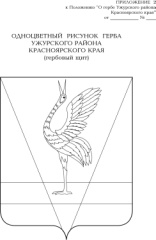 АДМИНИСТРАЦИЯ УЖУРСКОГО РАЙОНАКРАСНОЯРСКОГО КРАЯ                                               ПОСТАНОВЛЕНИЕ11.09.2020                                              г. Ужур                                                 № 597О внесении изменений в постановление администрации Ужурского района от 30.09.2013 № 858 «Об утверждении положения об оплате труда работников администрации Ужурского района и ее структурных подразделений, не являющихся лицами, замещающими муниципальные должности, и муниципальными служащими»                                                         В  соответствии с Законом Красноярского края от 05.12.2019  № 8-3414  «О краевом бюджете на 2020 год и плановый период 2021-2022 годов»,     Решением Ужурского районного Совета депутатов от 18.09.2013 № 41-290р «Об утверждении Положения об оплате труда работников муниципальных учреждений», постановлением администрации Ужурского района от 10.09.2020 № 591 «Об индексации должностных окладов работников администрации Ужурского района и ее структурных подразделений, не являющихся лицами, замещающими муниципальные должности, и муниципальными служащими», статьей 19 Устава Ужурского  района, ПОСТАНОВЛЯЮ: 1. Внести в приложение к  постановлению  администрации Ужурского района от 30.09.2013 № 858 «Об утверждении Положения об оплате труда работников администрации Ужурского района и ее структурных подразделений, не являющихся лицами, замещающими муниципальные должности, и муниципальными служащими» следующие изменения:- приложения № 1 и № 2 к Положению об оплате труда работников администрации Ужурского района и ее структурных подразделений, не являющихся лицами, замещающими муниципальные должности, и муниципальными служащими изложить в новой редакции согласно приложению. 2. Постановление вступает в силу в день, следующий за днем его официального опубликования в специальном выпуске газеты «Сибирский хлебороб» и применяется к правоотношениям, возникшим с 1 октября 2020 года. И.о главы района                                                                             Ю.П. КазанцевПриложение к постановлению администрации  Ужурского района от 11.09.2020  № 597Приложение № 1к положению об оплате труда работниковадминистрации Ужурского района и ее структурных подразделений,не являющихся лицами, замещающими муниципальные должности, и муниципальными служащимиМИНИМАЛЬНЫЕ РАЗМЕРЫ ОКЛАДОВ (ДОЛЖНОСТНЫХ ОКЛАДОВ), СТАВОК ЗАРАБОТНОЙ ПЛАТЫ ПО КВАЛИФИКАЦИОННЫМ УРОВНЯМПРОФЕССИОНАЛЬНЫХ КВАЛИФИКАЦИОННЫХ ГРУПП ОБЩЕОТРАСЛЕВЫХ ДОЛЖНОСТЕЙ РУКОВОДИТЕЛЕЙ, СПЕЦИАЛИСТОВ И СЛУЖАЩИХ УЧРЕЖДЕНИЯПрофессиональная квалификационная группа "Общеотраслевые должности служащих второго уровня"Приложение № 2к положению об оплате труда работниковадминистрации Ужурского района и ее структурных подразделений, не являющихся лицами, замещающими муниципальные должности, и муниципальными служащимиМИНИМАЛЬНЫЕ РАЗМЕРЫ ОКЛАДОВ (ДОЛЖНОСТНЫХ ОКЛАДОВ), СТАВОК ЗАРАБОТНОЙ ПЛАТЫ ПО КВАЛИФИКАЦИОННЫМ УРОВНЯМПРОФЕССИОНАЛЬНЫХ КВАЛИФИКАЦИОННЫХ ГРУПП ОБЩЕОТРАСЛЕВЫХ ПРОФЕССИЙ РАБОЧИХ УЧРЕЖДЕНИЯПрофессиональная квалификационная группа "Общеотраслевые профессии рабочих первого уровня"Профессиональная квалификационная группа "Общеотраслевые профессии рабочих второго уровня"         Квалификационный уровень         Минимальный размер окладов(должностных окладов), ставок заработной платы (руб.)2 квалификационный уровень4282         Квалификационный уровень         Минимальный размер окладов(должностных окладов), ставок заработной платы (руб.)1 квалификационный уровень                3016         Квалификационный уровень         Минимальный размер окладов(должностных окладов), ставок заработной платы (руб.)1 квалификационный уровень                3511